КРАСНОЧИКОЙСКАЯ РАЙОНННАЯ ТЕРРИТОРИАЛЬНАЯИЗБИРАТЕЛЬНАЯ КОМИССИЯПОСТАНОВЛЕНИЕО графике работы ППЗ Красночикойской районной территориальной и участковых избирательных комиссий Красночикойского района на выборах Президента Российской Федерации  В соответствии со ст.ст.25-26 Федерального закона «Об основных гарантиях избирательных прав и права на участие в референдуме граждан Российской Федерации», ст. 27 Федерального закона «О выборах Президента Российской Федерации», Красночикойская  районная территориальная избирательная комиссия п о с т а н о в л я е т:1. Определить график работы ППЗ Красночикойской районной территориальной избирательной комиссией на выборах Президента Российской Федерации в период со 29 января по 11 марта 2024 года:        понедельник – пятница -  с 14.00 часов до 18.00 часов;        выходные и праздничные дни - с 10.00 часов до 14.00 часов.         2. Красночикойской РТИК  организовать работу  ППЗ по адресу: с. Красный Чикой, ул. Первомайская, 59, кабинет № 210.          3. Определить график работы ППЗ участковых избирательных комиссий на выборах Президента Российской Федерации в период со 06 марта по 11 марта 2024 года:        понедельник – пятница -  с 14.00 часов до 18.00 часов;        выходные и праздничные дни - с 10.00 часов до 14.00 часов        4. Контроль за выполнением настоящего постановления возложить на секретаря  Красночикойской РТИК  Н.В. Алтынникову.        5. Направить настоящее постановление в участковые избирательные комиссии Красночикойского района.        6. Разместить настоящее постановление в информационно-телекоммуникационной сети «Интернет».26 января 2024 г.       №  45/4-5     Председатель избирательной комиссии  В.В. ФадеевСекретарь избирательной комиссии  Н.В. Алтынникова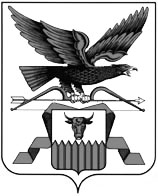 